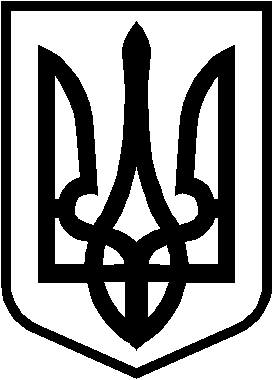 УкраїнаМелітопольська міська радаЗапорізької областіVІІІ скликання__ сесіяРІШЕННЯ________ 										№ _____      Про створення підрозділу «Реабілітаційний центр» в складі комунального некомерційного підприємства «Територіальне медичне об’єднання «Багатопрофільна лікарня інтенсивних методів лікування та швидкої медичної допомоги» Мелітопольської міської ради Запорізької областіКеруючись Законом України «Про місцеве самоврядування в Україні», відповідно до Указу Президента України № 64/2022 від 24.02.2022 «Про введення воєнного стану в Україні» (зі змінами), затвердженого Законом України «Про затвердження Указу Президента України «Про введення воєнного стану в Україні», Закону України «Про реабілітацію у сфері охорони здоров’я» (зі змінами), Закону України «Про забезпечення прав і свобод внутрішньо переміщених осіб» (зі змінами), Бюджетного кодексу України, Постанови Кабінету Міністрів України від 27.12.2022 №1464 «Деякі питання реалізації програми державних гарантій медичного обслуговування населення у 2023 році», з метою надання доступних та якісних реабілітаційних послуг окремим категоріям населення,Мелітопольська міська рада Запорізької областіВИРІШИЛА:1. Створити новий підрозділ «Центр реабілітації», що входять до складу комунального некомерційного підприємства «Територіальне медичне об’єднання «Багатопрофільна лікарня інтенсивних методів лікування та швидкої медичної допомоги» Мелітопольської міської ради Запорізької області.2. Тимчасово виконуючому обов’язки директора комунального некомерційного підприємства «Територіальне медичне об’єднання «Багатопрофільна лікарня інтенсивних методів лікування та швидкої медичної допомоги» Мелітопольської міської ради Запорізької області Роману ФЕДОРОВИЧУ здійснити заходи щодо внесення змін до організаційно-штатної структури  в межах діючої кількості штатних одиниць закладу.3. Контроль за виконанням цього рішення покласти на постійну депутатську комісію з питань бюджету та соціально-економічного розвитку міста.Мелітопольський міський голова					Іван ФЕДОРОВ   Рішення підготував:Т.в.о. директора КНП «ТМО «БЛІМЛ та ШМД» ММР ЗО_________________ Роман ФЕДОРОВИЧПОГОДЖЕНО:Секретар Мелітопольської міської радиЗапорізької області_________________ Роман РОМАНОВПостійна депутатська комісія з питань бюджету та соціально-економічного розвитку міста                     Голова комісії_________________ Ірина РУДАКОВАВ.о. начальника управління правового забезпечення, начальниквідділу судової роботи управління правового забезпечення_________________ Дмитро ШОСТАК